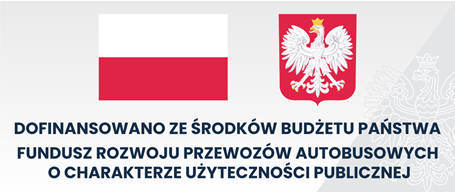 Zamawiający:Gmina Turawaul. Opolska 39c46-045 TurawaWykonawca:………………………………………………………	WYKAZ OSÓBskierowanych  przez  wykonawcę  do  realizacji  zamówienia  publicznegoŚwiadczenie usług przewozowych w gminnej komunikacji publicznego transportu zbiorowego dla Gminy TurawaLp.Nazwisko i imięZakres wykonywanych czynności przy realizacji zamówieniaKwalifikacje zawodowe  (kategoria prawa jazdy)Informacja o podstawie dysponowania wskazaną osobą